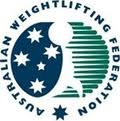 Australian Weightlifting Federation LimitedAWF MASTERS REPRESENTATIVE POLICY This Policy is made by the Australian Weightlifting Federation Limited (AWF) Board under Clause 7.2 of the AWF Constitution. It is binding on AWF Masters members. Approved by the AWF Board on 15th March 20151. AWF MASTERS REPRESENTATIVE POLICYThis Policy is made by Australian Weightlifting Federation Limited (AWF) pursuant to clause 7.2 of the Australian Weightlifting Federation Limited Constitution. 2. INTRODUCTIONOnly current AWF individual ‘Masters’ members are eligible to contest AWF and  International Masters Events that are published on the event calendars of the AWF and International Weightlifting Federation (IWF). AWF events include State and National Masters Championships. The IWF Calendar includes but not limited to: Oceania Masters Championships; World Masters Championships; Masters World Cup; other Regional Masters events.3. POLICY OBJECTIVES Objectives of the AWF Masters Representative Policy are:To ensure that Masters representing the AWF in IWF events have the necessary experience, knowledge and skills that will allow them to achieve their athlete potential while contesting international Masters events.To minimise risks for individual Masters and the AWF.To ensure that all Masters representing the AWF are registered with ADAMS4. CONDITIONS OF REPRESENTATION Any Masters Member selected in an AWF Representative Team contesting IWF Masters events must have competed in the respective State Masters Championships and National Masters Championships conducted in the same calendar year as that of the IWF event for which selections are being considered.The AWF Masters Panel Selection Committee may consider for selection any Masters member who has not competed in the relevant State Masters and National Masters Championships, provided that their non-participation was due to acute or severe injury or acute or severe illness, or circumstances reasonably considered to be beyond the Masters member’s control; or that participation in the event would have caused the member economic hardship.In such cases, the onus is on the Masters member to substantiate any request for consideration and to provide such substantiation to the AWF Masters Panel within three (3) days after the conclusion of the relevant State or National Championships.In order to represent the AWF in IWF events Masters  must agree to be bound by and comply with the policies and rules of the [State Association] and the Australian Weightlifting Federation Limited and declare knowledge of and agree to comply with and be bound by the Australian Weightlifting Federation Limited’s Anti-Doping Policy found at link: http://www.awf.com.au/technical/antidoping.aspx Where a Masters athlete commits an anti-doping rule violation, the AWF will recover from the Athlete the costs associated with the anti-doping rule violation, regardless of the period of Ineligibility imposed.Any Masters athlete that wishes to contest an IWF Masters event must be registered with ADAMS (refer to attachment) and submit whereabouts for the period two (2) months before any IWF event, e.g. to contest the 2015 Oceania Masters Championships taking place in Melbourne, Australia on 6th- 7th June, 2015, the Masters athlete must be registered and provide whereabouts from 1st April, 2015.5. INTERNATIONAL TRAVEL In accordance with IWF regulations, the AWF will provide appropriate insurance for overseas travelling Australian teams, team officials and authorised support personnel (“The Delegation”).Refer to table overleaf.6. TRAVEL POLICY AND PROCEDURES 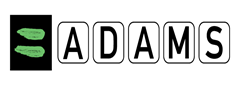 REGISTRATION FORM FOR NEW ATHLETE(PLEASE PROVIDE THE INFORMATION IN CAPITAL LETTERS OR IN PRINT ACCORDING TO THE LATIN ALPHABET)Name (according to the athlete’s passport)Family name: _________________________________Given name: __________________________________Gender (F/M): ____Date of birth (day/month/year):  __________Sport Nationality: _____________________Nationality (in case it is different from Sport nationality):  _______________________Photo (only of the face of the athlete) 
Passport copyContact Details & SMS Setup- phone number (country code+ number): ____________________________- phone type (mobile, home, business): _____________________________- e-mail: ____________________________- Date: ___________________INTERNATIONAL TRAVEL PROCEDURESRESPONSIBILITYIn preparation for overseas travel, monitor the Department of Foreign Affairs and Trade (DFAT) travel advisory website: www.smarttraveller.gov.auAthletes, Appointed TeamOfficials, other members of TheDelegation, AWF Masters PanelBefore overseas travel, register with DFAT:www.smarttraveller.gov.auAthletes, Appointed TeamOfficials, other members of TheDelegation, AWF Masters PanelWhile abroad, monitor DFAT websiteHead ofDelegationMaintain current emergency contact details of those athletes andofficials overseasAWF Masters Panel,CEOMaintain itineraries, accommodation details of those athletes andofficials overseasAWF Masters Panel, CEOIf necessary, register team details with local embassy AWF Masters PanelIf necessary, conduct a risk assessment of travel overseas AWF Masters Panel